Příloha č. 2Předávací protokol – Radiometr ECEPracovníci ÚFP: Jaromír Zajac, Vladislav Ivanov, Mykyta VaravinPracovník ČVUT: Vojtěch SvobodaVypůjčitel prohlašuje, že při převzetí zařízení byl půjčitelem řádně instruován o způsobu užívání zařízení.Vypůjčitel a půjčitel společně prohlašují, že souhlasí s popisem stavu zařízení tak, jak je výše uveden a že údaje v tomto předávacím protokole odpovídají skutečnosti. Zařízení:Zařízení:Zařízení:Zařízení:Zařízení:Zařízení:Zařízení:PoložkaPoložkaMovitá věcMovitá věcInv. číslo Popis výrobkuks1.1.Radiometr pro ECE CompassRadiometr pro ECE CompassPI-003126-000016-ti kanálový radiometr s příslušenstním pro dvě mikrovlnná pásma Ka-band a E-band1Popis stavu zařízení při předání a převzetíPopis stavu zařízení při předání a převzetíPopis stavu zařízení při předání a převzetíPopis stavu zařízení při předání a převzetíPopis stavu zařízení při předání a převzetíPopis stavu zařízení při předání a převzetíPopis stavu zařízení při předání a převzetíPopis stavu zařízení při předání a převzetíPol.Pol.PopisPopisStavFotoFotoFoto1116-ti kanálový IF receiverMPT-28-12 (Elva-1)SN: P-0811/516-ti kanálový IF receiverMPT-28-12 (Elva-1)SN: P-0811/53 kanály demontovány kvůli závadě. 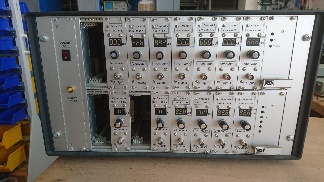 22Ka-band Front-EndPower source PS-12/6.5Isolator QIF-A00000PIN switch QSD-FB23A0Noise source NC346KAKa-band Front-EndPower source PS-12/6.5Isolator QIF-A00000PIN switch QSD-FB23A0Noise source NC346KABez závad.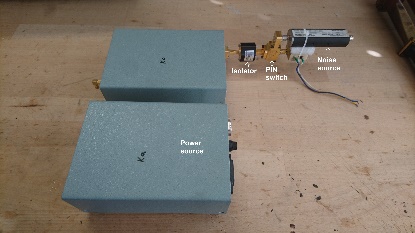 33E-band Front-EndPower source PS-12/27Isolator QIF-E00000PIN switch QSD-FB20E0LPF 60-73.5 GHzE-band Front-EndPower source PS-12/27Isolator QIF-E00000PIN switch QSD-FB20E0LPF 60-73.5 GHzBez závad.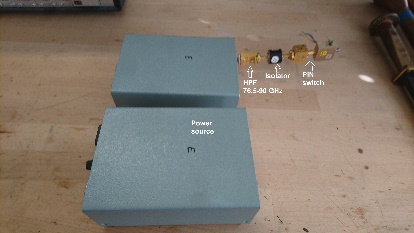 44Mikrovlnné antény 2 ksVlnovodný adapterMikrovlnné antény 2 ksVlnovodný adapterBez závad.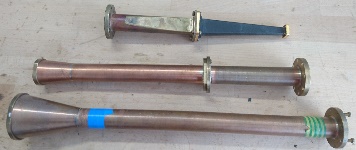 55Noise source QNS-FB15LELPF 76.5-90 GHzZdroj 5V pro PIN switchZdroj 27V pro Noise sourceKabelyNoise source QNS-FB15LELPF 76.5-90 GHzZdroj 5V pro PIN switchZdroj 27V pro Noise sourceKabelyBez závad.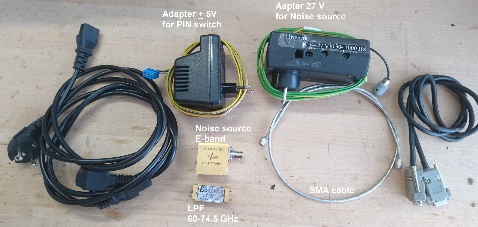 V Praze dne 17.03.2022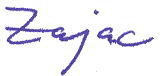 _______________________________________________za půjčiteleza vypůjčiteleRNDr. Jaromír ZajaczaměstnanecIng. Vojtěch Svoboda, CSc.zaměstnanec